ДЕМОНСТРАЦИОННОЕ ЗАДАНИЕ ДЛЯ ОБУЧАЮЩИХСЯ ОСВАИВАЮЩИХ ППССЗВам даны два вида модели.Вычертите их по размерам, постройте вид слева (сверху)Выполните совмещение главного вида и фронтального разреза, выполните совмещение вида слева и профильного разреза. Выполните изометрию модели с вырезом передней четверти.Проставьте необходимые размеры.Выполните форматную рамку и штамп по образцу.Вариант 1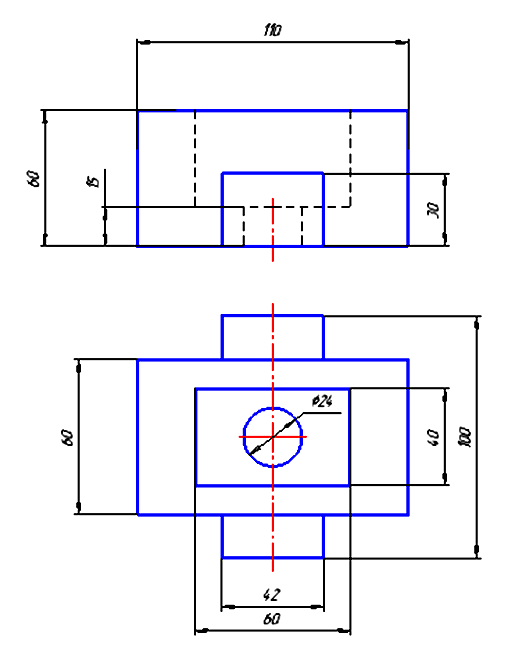 Вариант 2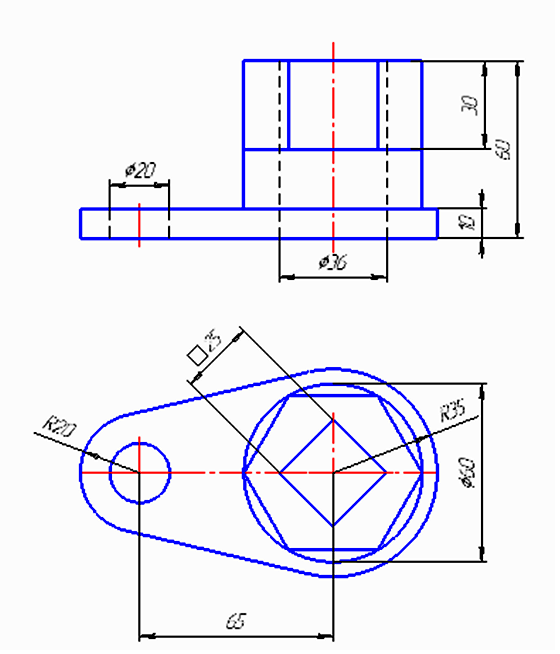 Вариант 3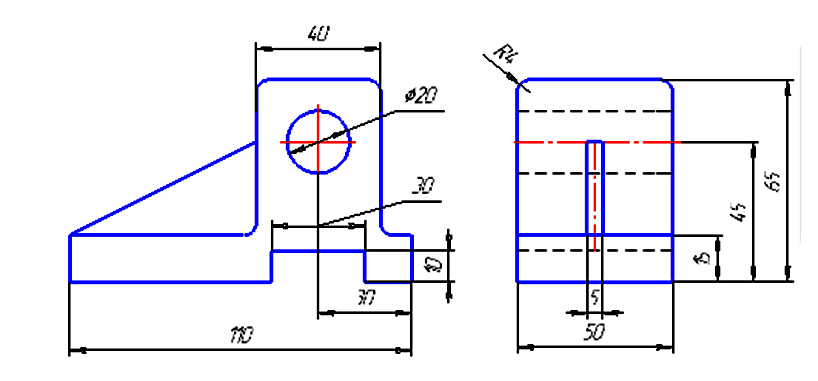                         ОБЩИЕ КРИТЕРИИ ОЦЕНКИ ДЛЯ ОБУЧАЮЩИХСЯ ОСВАИВАЮЩИХ ППССЗМаксимальное количество баллов (75) заслуживает графическая работа, в которой продемонстрированы:1. Правильность выполнения третьего вида модели по двум заданным.2. Правильность выполнения простых разрезов и совмещения половины вида и половины разреза.3. Правильность выполнения модели с вырезом передней четверти в изометрии.4. Полнота освоения приемов выполнения графических изображений средствами машинной графики (программы Автокад, Компас)3. Рациональность распределения времени на выполнение чертежа.4. Правильность оформления графической работы в соответствии с требованиями стандартов ЕСКД и СПДС:Начерчена форматная рамка.Все цифры и буквы чертежа выполнены в соответствии с применением шрифтов чертежных.Изображения чертежа размещены на поле листа  рационально и гармонично.Правильно начерчены и правильно используются линии чертежа.Правильно проставлены необходимые размеры.Аккуратность и опрятность выполнения графической работы.